                                    POSİTİON PAPERFlag of the country : 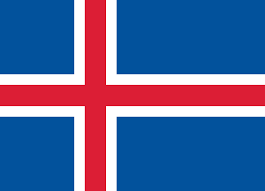 Committee: IOCIceland is a state founded on a volcanic island in the north of the Atlantic Ocean and consists of many small islands around it. Its nearest neighbor is Greenland, 350 km away. Other neighbors Norway is at 1050 km and Scotland at 800 km. Since Iceland is an island country, fish and seafood form the basis of Iceland's economy. In addition, animal husbandry is an important source of income in the country. Animal products also have an important place in exports. The education system in Iceland is divided into four levels: kindergarten, high school and above. Education is compulsory for children aged 6-16. The institutions are funded by the state; There are very few private schools in the country. The organization and structure of the health system in Iceland is similar to that of other Scandinavian countries. Primary, secondary and tertiary health services are run by the state. Every citizen can benefit from primary health care services free of charge in the country. Primary healthcare services are provided by health centers and to a lesser extent private practices. In order to be treated in the hospital, patients is referred by a specialist in health centers. Treatment in hospitals is free. Individuals excluding specialist care, regular surgeries, medicines, dental services and some services in primary health care do not pay. The cost of other health services is also very low. However, there are additional payments in case of outpatient treatment as in medication. Iceland's population is 320,000 people. 80% of the population lives in cities, the other part in villages. In the capital city of Reykjavik, the population is 145,237 people . It was established in the coastal parts of the cities and in the southern plains.Iceland news on the agenda ; According to the news, Icelandic scientists have traced the coronavirus to all three European countries and revealed how the outbreak entered their country. ""Some of it came from Austria," Kari Stefansson, the company's director  carried out the work. A second group of viruses came from Italy. We found that the third type of virus came from Ise England. Stating that it is interesting that 40 different virus types emerge from three main centers and thus, the sources of the viruses can be learned, experts said, "It is known that the corona virus mutates very quickly. We knew that there were samples from China, and this research proved this." Dr, an infectious disease specialist at Lancaster University Derek Gatherer, on the other hand, admitted he was not surprised by the findings and said: "this is what we expected. All viruses accumulate mutations, but many of them are very important in the medical point of view. Tracking the origin of the chains of infection is also quite valuable. Apparently Iceland imported very few infections from other European countries," he said. Virologist Allan Randrup Thomsen, from the Department of Immunology and microbiology at the University of Copenhagen, said the results described by the team were 'logical'. Our country follows the mutations and origin of the virüs. There is less infection in our country than in other countries. In short, our country looks and works in a solution-oriented manner.In addition, the cause of the uncertainty in the 2021 Olympics is the corona virus. Therefore, our country cannot show progress in the field of sports . Our scientists are working. We hope we can find a solution to this disease as soon as possible.